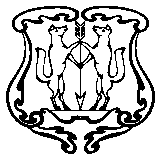 АДМИНИСТРАЦИЯ ГОРОДА ЕНИСЕЙСКАКрасноярского краяПОСТАНОВЛЕНИЕ« 29 »_12__  2018 г.                             г. Енисейск                                                   № 297-пО внесении изменений в постановление администрации города Енисейска от 29.10.2013 № 318-п «Об утверждении муниципальной программы «Развитие физической культуры и спорта в городе Енисейске»  	В соответствии со статьей 179 Бюджетного кодекса Российской Федерации, постановлением администрации города от 06.08.2013 № 243-п «Об утверждении Порядка принятия решения о разработке муниципальных программ города Енисейск их формировании   и реализации», руководствуясь статьями 43, 44 и 46 Устава города Енисейска, ПОСТАНОВЛЯЮ:          1. Внести в постановление администрации города от 29.10.2013 № 318-п«Об утверждении муниципальной программы «Развитиефизической культуры и спорта в городе Енисейске» следующие изменения:	в паспорте муниципальной программе «Развитие физической культуры и              спорта в городе Енисейске»:	строку «Объемы и источники финансирования Программы» изложить в                 следующей редакции:«»;	раздел 5 муниципальной программы изложить в следующей редакции:	«Объем бюджетных ассигнований на реализацию Программы за 2018 – 2020 годы составляет 93 298 456,0 руб., в том числе по годам:2018 г. – 34 842 056,0  руб., в том числе:местный бюджет – 31 642 754,0 руб.краевой бюджет –  3 199 302,0 руб.2019 г. – 30 301 000,0   руб., в том числе:местный бюджет –  30 301 000,0   руб.,2020 г. – 28 155 400,0 руб., в том числе:местный бюджет – 28 155 400,0 руб.»;в паспорте подпрограммы 1 «Развитие детского и юношеского спорта через систему подготовки спортивного резерва»: строку «Объемы и источники финансирования подпрограммы» изложить в следующей редакции:«»;раздел 4 подпрограммы 1 изложить в следующей редакции:«Общий объем финансирования –.49 868 405.0 рублей в том числе: 2018 год – 18 476 405.0 рублей, в том числе:средства бюджета города – 17 003 900,0 руб.                краевого бюджета 1 472 505,0 руб.2019 год – 16 196 000.0 рублей, в том числе:средства бюджета города – 16 196 000.0    рублей;2020 год – 15 196 000.0   рублей, в том числе:средства бюджета города – 15 196 000.0 рублей.»;	в паспорте подпрограммы 2 «Развитие массовой физической культуры и спорта на территории города Енисейска»:строку «Объемы и источники финансирования подпрограммы» изложить в следующей редакции:«»;раздел 4 подпрограммы 2 изложить в следующей редакции:«Общий объем финансирования подпрограммы составляет 43430051,0 рублей, из них:в том числе:в 2018 году –  16 365 651,0  рублей;средства бюджета города – 14 638 854,0 руб.средства краевого бюджета – 1 726 797,0 руб.в 2019 году –   14 105 000,0 рублей;в 2020 году –   12 959 400,0 рублей.»;приложения4, 5, 8 к муниципальной программе изложить в редакции согласно приложению 1, 2, 3 к настоящему постановлению;	2. Контроль за выполнением настоящего постановления возложить на заместителя главы города по социально-экономическому развитию Е. А. Белошапкину.	3. Постановление вступает в силу в день, следующий за днем его официального опубликования в газете «Енисейск - Плюс» и подлежит размещению на официальном интернет-портале органов местного самоуправления города Енисейска www.eniseysk.com.Глава города                                                                                               В. В. НикольскийЧудайкин С.И.(39195) 2-22-30Приложение 1 к постановлению администрации города от « 29 »_12_ 2018 г. № 298-п Приложение 4к муниципальной программе«Развитие физической культуры и спорта в городе Енисейске» на 2018 год и плановый период 2019 - 2020 годовПрогнозсводных показателей муниципальных заданий на оказаниемуниципальных услуг (выполнение работ) муниципальнымиучреждениями по программеТыс. рублей<*> В отношении муниципальных программ, планируемых к реализации в текущем финансовом году и плановом периоде, указываются значения показателей и расходы бюджета текущего финансового года.Приложение 2 к постановлению администрации города  от « 29  »_12_ 2018 г. № 297-п Приложение 5к муниципальной программе«Развитие физической культуры и спорта в городе Енисейске» на 2018 год и плановый период 2019 - 2020 годовРаспределениепланируемых расходов по подпрограммам и мероприятияммуниципальной программыТыс. рублейПриложение 3 к постановлению администрации города  от « 29 »_12_ 2018 г. № 297-п Приложение 8к муниципальной программе«Развитие физической культуры и спорта в городе Енисейске» на 2018 год и плановый период 2019 - 2020 годовРаспределениепланируемых объемов финансирования муниципальной программыпо источникам финансированияОбъемы и источники финансирования ПрограммыОбъем бюджетных ассигнований на реализацию Программы за 2018 – 2020 годы составляет 93 298 456,0 руб., в том числе по годам:2018 г. – 34 842 056,0 руб., в том числе:местный бюджет – 31 642 754,0 руб.краевой бюджет –  3 199 302,0 руб.2019 г. – 30 301 000,0   руб., в том числе:местный бюджет –30 301 000,0   руб.,2020 г. – 28 155 400,0 руб., в том числе:местный бюджет – 28 155 400,0 руб.Подпрограмма №1:Общий объем финансирования – 49 868 405,0 руб. в том числе: 2018 год – 18 476 405,0 рублей, в том числе:средства бюджета города – 17 003 900,0 руб.                краевого бюджета 1 472 505,0 руб.2019 год –16 196 000.0 рублей, в том числе:средства бюджета города – 16 196 000.0    рублей;2020 год – 15 196 000.0   рублей, в том числе:средства бюджета города – 15 196 000.0    рублей.Подпрограмма № 2:Общий объем финансирования подпрограммы составляет 43430051,0 рублей, из них:в том числе:в 2018 году –  16 365 651,0 рублей;средства бюджета города – 14 638 854,0 руб.                краевого бюджета 1 726797,0 руб.в 2019 году –   14 105 000,0 рублей;в 2020 году –   12 959400,0 рублей;Объемы и источники финансирования подпрограммыОбщий объем финансирования – 49 868 405.0 руб. в том числе: 2018 год –18 476 405.0 рублей, в том числе:средства бюджета города – 17 003 900,0 руб.                краевого бюджета 1 472 505,0 руб.2019 год –16 196 000.0 рублей, в том числе:средства бюджета города – 16 196 000.0    рублей;2020 год – 15 196 000.0   рублей, в том числе:средства бюджета города – 15 196 000.0    рублей.Объемы и источники финансирования подпрограммыОбщий объем финансирования подпрограммы составляет 43430051,0 рублей, из них:в том числе:в 2018 году –   16 365 651,0 рублей;средства бюджета города – 14 638 854,0 руб.                краевого бюджета 1 726 797,0 руб.в 2019 году –   14 105 000,0 рублей;в 2020 году –   12 959 400,0 рублей;N п/пНаименование услуги (работы), показателя объема услуги (работы), подпрограммы, мероприятийЗначение показателя объема услуги (работы)Значение показателя объема услуги (работы)Значение показателя объема услуги (работы)Расходы бюджета на оказание муниципальной услуги (работы)Расходы бюджета на оказание муниципальной услуги (работы)Расходы бюджета на оказание муниципальной услуги (работы)N п/пНаименование услуги (работы), показателя объема услуги (работы), подпрограммы, мероприятийочередной финансовый год <*>первый год планового периодавторой год планового периодаочередной финансовый год <2018>первый год планового периодавторой год планового периода123456781Наименование услуги (работы) и ее содержание:  Спортивная подготовка по олимпийским видам спорта, организация и обеспечение подготовки спортивного резерваНаименование услуги (работы) и ее содержание:  Спортивная подготовка по олимпийским видам спорта, организация и обеспечение подготовки спортивного резерваНаименование услуги (работы) и ее содержание:  Спортивная подготовка по олимпийским видам спорта, организация и обеспечение подготовки спортивного резерваНаименование услуги (работы) и ее содержание:  Спортивная подготовка по олимпийским видам спорта, организация и обеспечение подготовки спортивного резерваНаименование услуги (работы) и ее содержание:  Спортивная подготовка по олимпийским видам спорта, организация и обеспечение подготовки спортивного резерваНаименование услуги (работы) и ее содержание:  Спортивная подготовка по олимпийским видам спорта, организация и обеспечение подготовки спортивного резерваНаименование услуги (работы) и ее содержание:  Спортивная подготовка по олимпийским видам спорта, организация и обеспечение подготовки спортивного резерва2Показатель объема услуги (работы):Показатель объема услуги (работы):Показатель объема услуги (работы):Показатель объема услуги (работы):Показатель объема услуги (работы):Показатель объема услуги (работы):Показатель объема услуги (работы):3Подпрограмма 1.«Развитие детского и юношеского спорта через систему подготовки спортивного резерва»4Мероприятие 1.1Обеспечение деятельности спортивной школы по оказанию услуг по спортивной подготовке и реализации программ по подготовке спортивного резерва по видам спорта64564965118 476 405,016 196 000,015 196 000,05Наименование услуги (работы) и ее содержание: Обеспечение доступа к открытым спортивным объектам для свободного пользованияНаименование услуги (работы) и ее содержание: Обеспечение доступа к открытым спортивным объектам для свободного пользованияНаименование услуги (работы) и ее содержание: Обеспечение доступа к открытым спортивным объектам для свободного пользованияНаименование услуги (работы) и ее содержание: Обеспечение доступа к открытым спортивным объектам для свободного пользованияНаименование услуги (работы) и ее содержание: Обеспечение доступа к открытым спортивным объектам для свободного пользованияНаименование услуги (работы) и ее содержание: Обеспечение доступа к открытым спортивным объектам для свободного пользованияНаименование услуги (работы) и ее содержание: Обеспечение доступа к открытым спортивным объектам для свободного пользования6Подпрограмма 2.  «Развитие массовой физической культуры и спортаОбеспечение деятельности (оказание муниципальных услуг), в т.ч. предоставление субсидии МАУ «ЦРФКиС» г. Енисейска» на финансовое обеспечение выполнения муниципального задания16 365 651,014 105 000,012 959 400,07Мероприятие 2.1 Число посетителей объектов спорта141001420014250Мероприятие 2.2Количество занятий спортивной направленности325033003350N п/пСтатусНаименование муниципальной программы, подпрограммы, мероприятийОтветственный исполнитель, соисполнителиКод бюджетной классификации <1>Код бюджетной классификации <1>Код бюджетной классификации <1>Код бюджетной классификации <1>Расходы, годыРасходы, годыРасходы, годыРасходы, годыN п/пСтатусНаименование муниципальной программы, подпрограммы, мероприятийОтветственный исполнитель, соисполнителиГГРБСРРзПрЦСРВВРочередной финансовый год <*>первый год планового периодавторой год планового периодаитого на период1234567191011121Муниципальная программа«Развитие физической культуры и спорта в городе Енисейскевсего <2>, в том числе:0060000000034 842 056,0030 301 000,0028 155 400,0093 298 456,001Муниципальная программа«Развитие физической культуры и спорта в городе ЕнисейскеАдминистрации города Енисейска0   0170060000000034 842 056,0030 301 000,0028 155 400,0093 298 456,001Муниципальная программа«Развитие физической культуры и спорта в городе Енисейскесоисполнитель, всего2Подпрограмма 1.Развитие детского и юношеского спорта через   систему подготовки спортивного резервавсего0  017   061000000018 476 405,0016 196 000,0015 196 000,0049 868 405,002Подпрограмма 1.Развитие детского и юношеского спорта через   систему подготовки спортивного резерва Спортивная школа0  017 061000000018 476 405,0016 196 000,0015 196 000,0049 868 405,003Мероприятие 1.1Обеспечение деятельности спортивной школы по оказанию услуг по спортивной подготовке.Спортивная школа0  0170000170017001700170110111011101110211010610010310661079 000,000,000,0079 000,003Мероприятие 1.1Обеспечение деятельности спортивной школы по оказанию услуг по спортивной подготовке.Спортивная школа0  0170000170017001700170110111011101110211010610010480610631 400,000,000,00631 400,003Мероприятие 1.1Обеспечение деятельности спортивной школы по оказанию услуг по спортивной подготовке.Спортивная школа0  0170000170017001700170110111011101110211010610010210061001047006100265400610084230610610610610216 018,67459 215,00139 400,0016 951 371,330,000,000,0016 196 000,000,000,000,0015 196 000,00216 018,67459 215,00139 400,0048 343 371,33Подпрограмма 2.«Развитие массовой физической культуры и спорта» МАУ «Центр развития физической культуры и спорта г. Енисейска»00170011062000000022202216 365 651,0014 105 000,0012 959 400,0043 430 051,00Мероприятие 2.1Осуществление мероприятий по организации и проведению- спортивно-массовых мероприятий, Всероссийских массовых акций; зональных, краевых турниров,                                 соревнований по видам спорта на территории города.Администрации города Енисейска001701110110620087950224022968 854,00750 000,00750 000,002 468 854,00Мероприятие 2.2Предоставление населению города спортивных сооружений для занятий физической культурой и спортом.МАУ «Центр развития физической культуры и спорта г. Енисейска»0017001700170017001700171110111101111011110111102111010620010310062001047006200848200620010210062007418006200341806620662006206620662066206689 000,00181 967,0013 650 000.00955 830,00500 000,0020 000,000,000,0013 355 000,000,000,000,000,000,0012 209 400,000,000,000,0089 000,00181 967,0039 214 400,00955830,00500 000,0020 000,00N п/пИсточники финансированияОбъем финансированияОбъем финансированияОбъем финансированияОбъем финансированияN п/пИсточники финансированиявсегов том числе по годамв том числе по годамв том числе по годамN п/пИсточники финансированиявсеготекущий финансовый годпервый год планового периодавторой год планового периода1234561Всего по Программе93 298 456,0034 842 056,0030 301 000,0028 155 400,002По источникам финансирования:31. Бюджет города90 099 154,0031 642 754,0030 301 000,0028 155 400,0042. Краевой бюджет3 199 302,003 199 302,000,000,0053. Федеральный бюджет64. Внебюджетные источники7Подпрограмма 1, всего49 868 405,0018 476 405,0016 196 000,0015 196 000,008По источникам финансирования:91. Бюджет города48 395 900,0017 003 900,0016 196 000,0015 196 000,002. Краевой бюджет1 472 505,001 472 505,000,000,003. Федеральный бюджет4. Внебюджетные источникиПодпрограмма 2, всего43 430 051,0016 365 651,0014 105 000,0012 959 400,00По источникам финансирования:1. Бюджет города41 703 254,0014 638 854,0014 105 000,0012 959 400,002. Краевой бюджет1 726 787,001 726 797,000,000,0013. Федеральный бюджет14. Внебюджетные источники